卫 理 公 会 恩 约 堂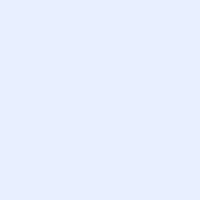 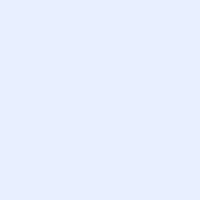 Holy Covenant Methodist Church成人洗礼/坚信/入会/转会申请表格Application Form for Adult Baptism/ Confirmation/ Membership/ Transfer我要申请  洗礼/  坚信/  入会/  转会   (请打 )I would like to apply for  Adult Baptism/  Confirmation/  Membership/  Transfer  (Please mark  )我要申请  洗礼/  坚信/  入会/  转会   (请打 )I would like to apply for  Adult Baptism/  Confirmation/  Membership/  Transfer  (Please mark  )我要申请  洗礼/  坚信/  入会/  转会   (请打 )I would like to apply for  Adult Baptism/  Confirmation/  Membership/  Transfer  (Please mark  )我要申请  洗礼/  坚信/  入会/  转会   (请打 )I would like to apply for  Adult Baptism/  Confirmation/  Membership/  Transfer  (Please mark  )我要申请  洗礼/  坚信/  入会/  转会   (请打 )I would like to apply for  Adult Baptism/  Confirmation/  Membership/  Transfer  (Please mark  )我要申请  洗礼/  坚信/  入会/  转会   (请打 )I would like to apply for  Adult Baptism/  Confirmation/  Membership/  Transfer  (Please mark  )我要申请  洗礼/  坚信/  入会/  转会   (请打 )I would like to apply for  Adult Baptism/  Confirmation/  Membership/  Transfer  (Please mark  )我要申请  洗礼/  坚信/  入会/  转会   (请打 )I would like to apply for  Adult Baptism/  Confirmation/  Membership/  Transfer  (Please mark  )我要申请  洗礼/  坚信/  入会/  转会   (请打 )I would like to apply for  Adult Baptism/  Confirmation/  Membership/  Transfer  (Please mark  )我要申请  洗礼/  坚信/  入会/  转会   (请打 )I would like to apply for  Adult Baptism/  Confirmation/  Membership/  Transfer  (Please mark  )Personal Particulars  个人资料Personal Particulars  个人资料Personal Particulars  个人资料Personal Particulars  个人资料Personal Particulars  个人资料Personal Particulars  个人资料Personal Particulars  个人资料Personal Particulars  个人资料Personal Particulars  个人资料Personal Particulars  个人资料Name (E) :(According to NRIC/ Passport)Name (E) :(According to NRIC/ Passport)姓名 : (中)姓名 : (中)NRIC/Passport No :身份证/护照号码 :NRIC/Passport No :身份证/护照号码 :Nationality :国籍 :Nationality :国籍 :Sex 性别 :Date of Birth出生日期 ：(DD/MM/YYYY)(DD/MM/YYYY)(DD/MM/YYYY)Occupation :职业 :Marital Status : 婚姻状况 : Email : 电邮  : Mobile No :手机号码 :Mobile No :手机号码 :Address : 地址 :Postal Code 邮区 :Postal Code 邮区 :Next of Kin’s Particulars 至亲资料Next of Kin’s Particulars 至亲资料Next of Kin’s Particulars 至亲资料Next of Kin’s Particulars 至亲资料Next of Kin’s Particulars 至亲资料Next of Kin’s Particulars 至亲资料Next of Kin’s Particulars 至亲资料Next of Kin’s Particulars 至亲资料Next of Kin’s Particulars 至亲资料Next of Kin’s Particulars 至亲资料Name (E) :Name (E) :姓名 : (中)姓名 : (中)Relationship with Applicant :至亲与申请者的关系 :Relationship with Applicant :至亲与申请者的关系 :Relationship with Applicant :至亲与申请者的关系 :Nationality :国籍 :Nationality :国籍 :Email : 电邮  : Mobile No :手机号码 :Mobile No :手机号码 :Address : 地址 : Same as applicant 与申请者资料相同 Same as applicant 与申请者资料相同 Same as applicant 与申请者资料相同 Same as applicant 与申请者资料相同 Same as applicant 与申请者资料相同 Same as applicant 与申请者资料相同Postal Code 邮区 :Postal Code 邮区 :Transfer of Membership 转会申请Transfer of Membership 转会申请Transfer of Membership 转会申请Transfer of Membership 转会申请Transfer of Membership 转会申请Transfer of Membership 转会申请Transfer of Membership 转会申请Transfer of Membership 转会申请Transfer of Membership 转会申请Transfer of Membership 转会申请Name of Previous Church :Name of Previous Church :之前所属教会：之前所属教会：Baptised by :施洗牧师 :Baptised by :施洗牧师 :Date of Baptism :受洗日期 :(DD/MM/YYYY)(DD/MM/YYYY)(DD/MM/YYYY)Others其他Others其他Others其他Others其他Others其他Others其他Others其他Others其他Others其他Others其他Service Attending 参加崇拜 :         Mandarin华语 	  English英语 	        Hokkien夏语 Service Attending 参加崇拜 :         Mandarin华语 	  English英语 	        Hokkien夏语 Service Attending 参加崇拜 :         Mandarin华语 	  English英语 	        Hokkien夏语 Service Attending 参加崇拜 :         Mandarin华语 	  English英语 	        Hokkien夏语 Service Attending 参加崇拜 :         Mandarin华语 	  English英语 	        Hokkien夏语 Service Attending 参加崇拜 :         Mandarin华语 	  English英语 	        Hokkien夏语 Service Attending 参加崇拜 :         Mandarin华语 	  English英语 	        Hokkien夏语 Service Attending 参加崇拜 :         Mandarin华语 	  English英语 	        Hokkien夏语 Service Attending 参加崇拜 :         Mandarin华语 	  English英语 	        Hokkien夏语 Service Attending 参加崇拜 :         Mandarin华语 	  English英语 	        Hokkien夏语 * Please enclose photocopy of NRIC, child baptism certificate (for confirmation), baptism certificate (for transfer of membership).    请付上身份证, 幼洗证书(坚信), 成人洗礼证书(转会)的复印本* Please enclose photocopy of NRIC, child baptism certificate (for confirmation), baptism certificate (for transfer of membership).    请付上身份证, 幼洗证书(坚信), 成人洗礼证书(转会)的复印本* Please enclose photocopy of NRIC, child baptism certificate (for confirmation), baptism certificate (for transfer of membership).    请付上身份证, 幼洗证书(坚信), 成人洗礼证书(转会)的复印本* Please enclose photocopy of NRIC, child baptism certificate (for confirmation), baptism certificate (for transfer of membership).    请付上身份证, 幼洗证书(坚信), 成人洗礼证书(转会)的复印本* Please enclose photocopy of NRIC, child baptism certificate (for confirmation), baptism certificate (for transfer of membership).    请付上身份证, 幼洗证书(坚信), 成人洗礼证书(转会)的复印本* Please enclose photocopy of NRIC, child baptism certificate (for confirmation), baptism certificate (for transfer of membership).    请付上身份证, 幼洗证书(坚信), 成人洗礼证书(转会)的复印本* Please enclose photocopy of NRIC, child baptism certificate (for confirmation), baptism certificate (for transfer of membership).    请付上身份证, 幼洗证书(坚信), 成人洗礼证书(转会)的复印本* Please enclose photocopy of NRIC, child baptism certificate (for confirmation), baptism certificate (for transfer of membership).    请付上身份证, 幼洗证书(坚信), 成人洗礼证书(转会)的复印本* Please enclose photocopy of NRIC, child baptism certificate (for confirmation), baptism certificate (for transfer of membership).    请付上身份证, 幼洗证书(坚信), 成人洗礼证书(转会)的复印本* Please enclose photocopy of NRIC, child baptism certificate (for confirmation), baptism certificate (for transfer of membership).    请付上身份证, 幼洗证书(坚信), 成人洗礼证书(转会)的复印本————————————————————————————————————Applicant’s signature 申请者签名————————————————————————————————————Applicant’s signature 申请者签名————————————————————————————————————Applicant’s signature 申请者签名————————————————————————————————————Applicant’s signature 申请者签名————————————————————————————————————Applicant’s signature 申请者签名————————————————————————————————————Applicant’s signature 申请者签名————————————————————————————————————Applicant’s signature 申请者签名——————————————————Date 日期——————————————————Date 日期——————————————————Date 日期By signing this application form, you agree that Holy Covenant Methodist Church of The Methodist Church in Singapore may collect, use and disclose your personal data, as provided in this application form, or (if applicable) obtained by our organisation as a result of your application, for the following purposes in accordance with the Personal Data Protection Act 2012 and our data protection policy: (a) the processing of this baptism application; and (b) the administration of the baptism with our organisation. Please visit https://www.cac-singapore.org.sg/pdpa-policy/ for further details on our data protection policy, including how you may access and correct your personal data or withdraw consent to the collection, use or disclosure of your personal data.By signing this application form, you agree that Holy Covenant Methodist Church of The Methodist Church in Singapore may collect, use and disclose your personal data, as provided in this application form, or (if applicable) obtained by our organisation as a result of your application, for the following purposes in accordance with the Personal Data Protection Act 2012 and our data protection policy: (a) the processing of this baptism application; and (b) the administration of the baptism with our organisation. Please visit https://www.cac-singapore.org.sg/pdpa-policy/ for further details on our data protection policy, including how you may access and correct your personal data or withdraw consent to the collection, use or disclosure of your personal data.By signing this application form, you agree that Holy Covenant Methodist Church of The Methodist Church in Singapore may collect, use and disclose your personal data, as provided in this application form, or (if applicable) obtained by our organisation as a result of your application, for the following purposes in accordance with the Personal Data Protection Act 2012 and our data protection policy: (a) the processing of this baptism application; and (b) the administration of the baptism with our organisation. Please visit https://www.cac-singapore.org.sg/pdpa-policy/ for further details on our data protection policy, including how you may access and correct your personal data or withdraw consent to the collection, use or disclosure of your personal data.By signing this application form, you agree that Holy Covenant Methodist Church of The Methodist Church in Singapore may collect, use and disclose your personal data, as provided in this application form, or (if applicable) obtained by our organisation as a result of your application, for the following purposes in accordance with the Personal Data Protection Act 2012 and our data protection policy: (a) the processing of this baptism application; and (b) the administration of the baptism with our organisation. Please visit https://www.cac-singapore.org.sg/pdpa-policy/ for further details on our data protection policy, including how you may access and correct your personal data or withdraw consent to the collection, use or disclosure of your personal data.By signing this application form, you agree that Holy Covenant Methodist Church of The Methodist Church in Singapore may collect, use and disclose your personal data, as provided in this application form, or (if applicable) obtained by our organisation as a result of your application, for the following purposes in accordance with the Personal Data Protection Act 2012 and our data protection policy: (a) the processing of this baptism application; and (b) the administration of the baptism with our organisation. Please visit https://www.cac-singapore.org.sg/pdpa-policy/ for further details on our data protection policy, including how you may access and correct your personal data or withdraw consent to the collection, use or disclosure of your personal data.By signing this application form, you agree that Holy Covenant Methodist Church of The Methodist Church in Singapore may collect, use and disclose your personal data, as provided in this application form, or (if applicable) obtained by our organisation as a result of your application, for the following purposes in accordance with the Personal Data Protection Act 2012 and our data protection policy: (a) the processing of this baptism application; and (b) the administration of the baptism with our organisation. Please visit https://www.cac-singapore.org.sg/pdpa-policy/ for further details on our data protection policy, including how you may access and correct your personal data or withdraw consent to the collection, use or disclosure of your personal data.By signing this application form, you agree that Holy Covenant Methodist Church of The Methodist Church in Singapore may collect, use and disclose your personal data, as provided in this application form, or (if applicable) obtained by our organisation as a result of your application, for the following purposes in accordance with the Personal Data Protection Act 2012 and our data protection policy: (a) the processing of this baptism application; and (b) the administration of the baptism with our organisation. Please visit https://www.cac-singapore.org.sg/pdpa-policy/ for further details on our data protection policy, including how you may access and correct your personal data or withdraw consent to the collection, use or disclosure of your personal data.By signing this application form, you agree that Holy Covenant Methodist Church of The Methodist Church in Singapore may collect, use and disclose your personal data, as provided in this application form, or (if applicable) obtained by our organisation as a result of your application, for the following purposes in accordance with the Personal Data Protection Act 2012 and our data protection policy: (a) the processing of this baptism application; and (b) the administration of the baptism with our organisation. Please visit https://www.cac-singapore.org.sg/pdpa-policy/ for further details on our data protection policy, including how you may access and correct your personal data or withdraw consent to the collection, use or disclosure of your personal data.By signing this application form, you agree that Holy Covenant Methodist Church of The Methodist Church in Singapore may collect, use and disclose your personal data, as provided in this application form, or (if applicable) obtained by our organisation as a result of your application, for the following purposes in accordance with the Personal Data Protection Act 2012 and our data protection policy: (a) the processing of this baptism application; and (b) the administration of the baptism with our organisation. Please visit https://www.cac-singapore.org.sg/pdpa-policy/ for further details on our data protection policy, including how you may access and correct your personal data or withdraw consent to the collection, use or disclosure of your personal data.By signing this application form, you agree that Holy Covenant Methodist Church of The Methodist Church in Singapore may collect, use and disclose your personal data, as provided in this application form, or (if applicable) obtained by our organisation as a result of your application, for the following purposes in accordance with the Personal Data Protection Act 2012 and our data protection policy: (a) the processing of this baptism application; and (b) the administration of the baptism with our organisation. Please visit https://www.cac-singapore.org.sg/pdpa-policy/ for further details on our data protection policy, including how you may access and correct your personal data or withdraw consent to the collection, use or disclosure of your personal data.For Office Use 办公室用途For Office Use 办公室用途For Office Use 办公室用途For Office Use 办公室用途For Office Use 办公室用途For Office Use 办公室用途For Office Use 办公室用途For Office Use 办公室用途For Office Use 办公室用途For Office Use 办公室用途Baptism/ Confirmation Date:Baptism/ Confirmation Date:Baptism/ Confirmation Date:Baptism/ Confirmation Date:Baptised/ Confirmed By:Acceptance/ Transfer Date:Acceptance/ Transfer Date:Acceptance/ Transfer Date:Accepted By:Accepted By:Baptism Cert. No.:Baptism Cert. No.:Baptism Cert. No.:Baptism Cert. No.:Baptism Cert. Issued By:Membership Cert. No.:Membership Cert. No.:Membership Cert. No.:Membership Cert. Issued By:Membership Cert. Issued By: